Clubs sportifs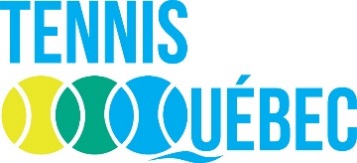        Programme d’assistance financière 								               pour l’engagement des entraîneursAnnée 2016-2017Formulaire d’analyseIdentifiez les athlètes qui font partie de la Liste des athlètes identifiés pour l’année 2017 (liste officielle de mai 2017).Identifiez vos athlètes faisant partie du classement québécois Rogers.Vous devez obligatoirement utiliser le classement daté du 19 mai 2017Note : Vous devez absolument cocher la case « 1re année » pour les athlètes qui sont à leur première année dans cette catégorie.Identifiez uniquement les entraîneurs qui sont certifiés niveau 3, 4 ou 5 et qui travaillent plus de 1 800 heures par année au développement des athlètes. Ces entraîneurs doivent faire partie de votre équipe depuis septembre 2016, avoir une certification active et doivent être membre en règle de l’Association des professionnels de tennis (APT).Identifiez les athlètes de 9 ans et moins qui sont inscrits dans vos programmes en septembre 2016 et qui s’entraînent plus de 30 semaines par année et 5 heures par semaine. Les athlètes doivent avoir joué un minimum de 2 tournois provinciaux sanctionnés.Identifiez les athlètes qui ont été sélectionné(e)s pour faire partie de l’Équipe du Québec 10 ans et moins, saison 2016-2017.Identifiez les athlètes qui ont été sélectionné(e)s pour faire partie de l’Équipe du Québec 12 ans et moins, saison 2016-2017.Veuillez noter que les résultats seront comptabilisés par Tennis Québec suite aux tournois ayant eu lieu au mois de mai (10 ans, 12 ans, 14 ans,
16 ans-18 ans).Identifiez les athlètes qui s’entraînent un minimum de 15 heures par semaine, 42 semaines par année, et ce depuis septembre 2016, et qui participent à au moins 10 tournois provinciaux par année.Identifiez les tournois nationaux et provinciaux juniors en salle pour la saison 2016-2017.Pour remplir le formulaire : Veuillez vous déplacer avec le tabulateur ou cliquer directement dans les cases à cocher.1- AVIS IMPORTANT – Veuillez cocher obligatoirement J’atteste avoir pris connaissance de l’avis ci-dessous.VOTRE DEMANDE POURRAIT ÊTRE NON TRAITÉE ET REJETÉE si : 1) de fausses déclarations sont faites; 2) un champ obligatoire, qui est identifié par un astérisque, n'a pas été complété;
3) le formulaire a été rempli à la main (vous devez le compléter directement à l’écran avec le logiciel Word).2- Coordonnées de la personne-ressource du club pour ce programme2- Coordonnées de la personne-ressource du club pour ce programme2- Coordonnées de la personne-ressource du club pour ce programme2- Coordonnées de la personne-ressource du club pour ce programme2- Coordonnées de la personne-ressource du club pour ce programme2- Coordonnées de la personne-ressource du club pour ce programme2- Coordonnées de la personne-ressource du club pour ce programme2- Coordonnées de la personne-ressource du club pour ce programme2- Coordonnées de la personne-ressource du club pour ce programme* Sexe* Nom de famille de la personne responsable* Nom de famille de la personne responsable* Nom de famille de la personne responsable* Nom de famille de la personne responsable* Prénom* Prénom* Prénom* Prénom F    M* Nom du club* Nom du club* Nom du club* Nom du club* Nom du club* Titre* Titre* Titre* TitreTél-cell. au #4 s.v.p.Tél-cell. au #4 s.v.p.* Code régionalNo téléphone* Code régionalNo téléphonePoste1- Résidence1- Résidence    -     2- Bureau2- Bureau    -     3- Télécopieur3- Télécopieur    -     4- Cellulaire4- Cellulaire    -     * COURRIEL – Obligatoire* COURRIEL – Obligatoire* COURRIEL – Obligatoire3- Athlètes faisant partie de la Liste du Ministère* Sexe* Nom de famille* PrénomCatégorie1 F    M2 F    M3 F    M4 F    M5 F    M6 F    M7 F    M8 F    M9 F    M10 F    M4- Classement québécois Rogers (12, 14, 16 et 18 ans et moins)* Sexe* Nom de famille* PrénomCatégorieRang1re année1 F    M2 F    M3 F    M4 F    M5 F    M6 F    M7 F    M8 F    M9 F    M10 F    M11 F    M12 F    M13 F    M14 F    M15 F    M16 F    M17 F    M18 F    M19 F    M20 F    M21 F    M22 F    M23 F    M24 F    M25 F    M26 F    M27 F    M28 F    M29 F    M30 F    M31 F    M32 F    M33 F    M34 F    M35 F    M36 F    M37 F    M38 F    M39 F    M40 F    M41 F    M42 F    M43 F    M44 F    M45 F    M46 F    M47 F    M48 F    M49 F    M50 F    M51 F    M52 F    M53 F    M54 F    M55 F    M56 F    M57 F    M58 F    M59 F    M60 F    M61 F    M62 F    M63 F    M64 F    M65 F    M66 F    M67 F    M68 F    M69 F    M70 F    M71 F    M72 F    M73 F    M74 F    M75 F    M76 F    M77 F    M78 F    M79 F    M80 F    M81 F    M82 F    M83 F    M84 F    M85 F    M86 F    M87 F    M88 F    M89 F    M90 F    M5- Certification des entraîneurs* Sexe* Nom de famille* PrénomNiveau de certificationNuméro de passeport (#CC) OBLIGATOIRE1 F    M2 F    M3 F    M4 F    M5 F    M6 F    M7 F    M8 F    M6- Athlètes faisant partie du programme Jeunes espoirs québécois (9 ans et moins 2008 – 2009 - 2010)* Sexe* Nom de famille* PrénomDate de naissanceaaaa/mm/jj1 F    M     /    /   2 F    M     /    /   3 F    M     /    /   4 F    M     /    /   5 F    M     /    /   6 F    M     /    /   7 F    M     /    /   8 F    M     /    /   9 F    M     /    /   10 F    M     /    /   11 F    M     /    /   12 F    M     /    /   13 F    M     /    /   14 F    M     /    /   15 F    M     /    /   16 F    M     /    /   17 F    M     /    /   18 F    M     /    /   19 F    M     /    /   20 F    M     /    /   21 F    M     /    /   22 F    M     /    /   23 F    M     /    /   24 F    M     /    /   25 F    M     /    /   26 F    M     /    /   27 F    M     /    /   28 F    M     /    /   29 F    M     /    /   30 F    M     /    /   31 F    M     /    /   32 F    M     /    /   33 F    M     /    /   34 F    M     /    /   35 F    M     /    /   36 F    M     /    /   37 F    M     /    /   38 F    M     /    /   39 F    M     /    /   40 F    M     /    /   41 F    M     /    /   42 F    M     /    /   7A- Équipe du Québec 10 ans et moins plein terrain7A- Équipe du Québec 10 ans et moins plein terrain7A- Équipe du Québec 10 ans et moins plein terrain7A- Équipe du Québec 10 ans et moins plein terrain7A- Équipe du Québec 10 ans et moins plein terrain* Sexe* Nom de famille* Prénom1 F    M2 F    M3 F    M4 F    M5 F    M6 F    M7 F    M8 F    M7B- Athlètes membres de l’Équipe du Québec 12 ans et moins* Sexe* Nom de famille* Prénom1 F    M2 F    M3 F    M4 F    M5 F    M6 F    M7 F    M8 F    M8- Classement des athlètes lors du tournoi par équipe des CDT9- Athlètes faisant partie d’un programme Sport-études (écoles secondaires seulement)* Sexe* Nom de famille* PrénomDate de naissanceaaaa/mm/jjSection RÉSERVÉE à TQSection RÉSERVÉE à TQ* Sexe* Nom de famille* PrénomDate de naissanceaaaa/mm/jjAthlète reconnuAthlète NON reconnu1 F    M     /    /   2 F    M     /    /   3 F    M     /    /   4 F    M     /    /   5 F    M     /    /   6 F    M     /    /   7 F    M     /    /   8 F    M     /    /   9 F    M     /    /   10 F    M     /    /   11 F    M     /    /   12 F    M     /    /   13 F    M     /    /   14 F    M     /    /   15 F    M     /    /   16 F    M     /    /   17 F    M     /    /   18 F    M     /    /   19 F    M     /    /   20 F    M     /    /   21 F    M     /    /   22 F    M     /    /   23 F    M     /    /   24 F    M     /    /   25 F    M     /    /   26 F    M     /    /   27 F    M     /    /   28 F    M     /    /   29 F    M     /    /   30 F    M     /    /   31 F    M     /    /   32 F    M     /    /   33 F    M     /    /   34 F    M     /    /   35 F    M     /    /   36 F    M     /    /   37 F    M     /    /   38 F    M     /    /   39 F    M     /    /   40 F    M     /    /   10- Tournois provinciaux et nationaux* Nom du tournoi* Dates123456789101112131415